Заправочные объемы Mercedes-Benz Atego 712 - 1529 (BM970-976) Примечание: обязательно смотреть кодировку в карте данных автомобиля и при наличии кода IY2 в гидравлическом приводе управления сцеплением и передачами использовать только гидравлическую жидкость Pentosin CHF11S, которую стали применять в сервоприводе переключения передач AGS (Automatische Gangsteuerung роботизированная механическая КПП без педали сцепления) на моделях с конца 2003 г.в. и в гидравлическом приводе сцепления и кулисы HPS (Hydraulic Power Shift) с конца 2004 г.в., не заливать вместо неё тормозную жидкость DOT и не смешивать с ней во избежание выхода из строя дорогостоящих элементов системы. В случае сомнений обратить внимание на соответствующие надписи на крышечках заливных ёмкостей.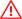 Агрегат/
узелОбъём заливки
(литров, грамм)Рабочая жидкость
или смазкаЛист допуска
MB Blatt Nr.Мотор OM904LA
с маслофильтром
904.9..
Мотор OM924LA
с маслофильтром
924.9..
без кода
MP6/MP7/MP8
без кода MS4/MS5

с кодом MP6/MP7/MP8
без кода MS4/MS5

15,8 л






13,8 лвсесезонное моторное масло228.1
228.3
228.31
228.5
228.51Мотор OM904LA
с маслофильтром
900.9..
Мотор OM924LA
с маслофильтром
924.9..
без кода
MP6/MP7/MP8
с кодом MS4/MS5
(Евро-4, Евро-5)

с кодом MP6/MP7/MP8
с кодом MS4/MS5
(Евро-4, Евро-5)


15,8 л







13,8 лвсесезонное моторное масло228.3
228.31
228.5
228.51Мотор OM906LA
с маслофильтром
906.9..
Мотор OM926LA
с маслофильтром
926.9..
без кода
MP6/MP7/MP8
без кода MS4/MS5

с кодом MP6/MP7/MP8
без кода MS4/MS5

29,0 л







27,5 лвсесезонное моторное масло228.1
228.3
228.31
228.5
228.51Мотор OM906LA
с маслофильтром
902.91.
Мотор OM926LA
с маслофильтром
925.920
без кода
MP6/MP7/MP8
с кодом MS4/MS5
(Евро-4, Евро-5)

с кодом MP6/MP7/MP8
з кодом MS4/MS5
(Евро-4, Евро-5)


29,0 л






27,5 лвсесезонное моторное масло228.3
228.31
228.5
228.51Механич. 5-ст. КПП
ZF Ecolite S5-42
710.62.
+ механизм отбора
мощности NS42/2
3,2 л

+ 0,8 лтрансмиссионное масло
SAE 80, 80W, 80/85W-90, 75W-80/90
ZF TE ML-02B/02E/02L235.1
235.5
235.11
ZF TE ML-02Механич. 6-ст. КПП
G56-6
712.61.
+ вспомагательн. привод6,5 л

+ 0,5 лтрансмиссионное масло
SAE 80, 80W235.1Механич. 6-ст. КПП
G60-6
712.62.
G6-60
715.050
G85-6
712.63., 715.060
+ вспомагательн. привод
9,0 л




+ 0,5 лтрансмиссионное масло
SAE 80, 80W или 80W/85W,
для жаркого климата
SAE 90, 85W/90235.1
235.5Механич. 6-ст. КПП
G85-6
715.068
(модиф. Hybrid)9,0 лтрансмиссионное масло
75W-80235.41Механич. 9-ст. КПП
ZF Ecomid 9S-75
710.60.
+ механизм отбора
мощности
10,5 л

+ 0,8 лтрансмиссионное масло
SAE 80, 80W, 80/85W-90, 75W-80/90
ZF TE ML-02B/02E/02H/02L235.1
235.5
235.11
ZF TE ML-02Механ. 9-ст. КПП
G131-9
715.57.
без маслянного
радиатора12,0 лсинтетическое
трансмиссионное масло
75W-90235.11Механ. 9-ст. КПП
G131-9
715.57.
с маслянным
радиатором
(код N55)13,0 лтрансмиссионное масло
SAE80, 80W, 75W-90235.1
235.5
235.11Механ. 12-ст. КПП
G100-12
715.320
без маслянного
радиатора12,0 лсинтетическое
трансмиссионное масло
75W-90235.11Механ. 12-ст. КПП
G100-12
715.320
с маслянным
радиатором
(код N55)13,0 лтрансмиссионное масло
SAE80, 80W, 75W-90235.1
235.5
235.11Автоматическая
КПП Allison MD3060
723.6..
(с кодом GB2/GB3
GB9/GE6/GG1/GG3
GG6/GG7/GG8)полн. заливка
28,0 л
при замене
22,0 лтрансмиссионная жидкость ATF
(Automatic Transmission Fluid)236.9
236.91Автоматическая
КПП Allison MD3060
723.6..
(с кодом GB1/GB8
GE4/GE5/GG2/GG4
GG5/GG9)полн. заливка
31,0 л
при замене
25,0 лтрансмиссионная жидкость ATF
(Automatic Transmission Fluid)236.9
236.91Раздаточная коробка
VG550-3W
750.5525,0 лтрансмиссионное масло
SAE 80, 80W или 80W/85W,
для жаркого климата
SAE 90, 85W/90235.1
235.5
235.11
235.0
235.6Раздаточная коробка
VG900-3W
750.8166,6 лтрансмиссионное масло
SAE 80, 80W или 80W/85W,
для жаркого климата
SAE 90, 85W/90235.1
235.5
235.11
235.0
235.6Передний мост
приводной AL3
731.70.
(для версий 4×4)5,0 лгипоидное трансмиссионное масло
SAE 90, 85W/90W, 75W-90235.0
235.6
235.8
235.20Передний мост
приводной AL3
731.72.
(для версий 4×4)6,1 лгипоидное трансмиссионное масло
SAE 90, 85W/90W, 75W-90235.0
235.6
235.8
235.20Задний мост HL2
742.50.
742.51.5,6 лгипоидное трансмиссионное масло
SAE 90, 85W/90, 75W-90235.0
235.6
235.8
235.20Задний мост HL4
770.00.6,8 лгипоидное трансмиссионное масло
SAE 90, 85W/90, 75W-90235.0
235.6
235.8
235.20Задний мост HL4
771.00.12,0 лгипоидное трансмиссионное масло
SAE 90, 85W/90, 75W-90235.0
235.6
235.8
235.20Задний мост HL4
771.10.11,0 лгипоидное трансмиссионное масло
SAE 90, 85W/90, 75W-90235.0
235.6
235.8
235.20Подшипники ступиц
колёсмногоцелевая смазка
типа Литол NLGI-Klasse 2265.1
267.0Рулевое управление
LS 4
765.840
765.8441,9 лрулевое трансмиссионное масло
или трансмиссионная жидкость ATF
(Automatic Transmission Fluid)236.2
236.3Рулевое управление
LS 6
765.83.
765.8612,6 лрулевое трансмиссионное масло
или трансмиссионная жидкость ATF
(Automatic Transmission Fluid)236.2
236.3Гидравлический
привод сцепления
Гидравлический привод
кулисы HPS

(без кода IY2)тормозная жидкость
DOT4 plus331.0Автомобили обязательно
с кодом IY2

Гидравлический
привод сцепления
Гидравлический привод
кулисы HPS
Автоматич. переключение
передач AGSгидравлическая жидкость
Pentosin CHF 11S345.0Ёмкость системы
AdBlue®жидкость AdBlue®
согласно DIN 70 070352.0Система охлаждения
OM904LA, OM924LA

OM906LA, OM926LA
19,0 л

23,0 лохлаждающая жидкость
-37°C антифриз/вода (50:50)
-45°C антифриз/вода (55:45)310.1
325.0
325.3Контур охлаждения
гибридной установки
(модиф. Hybrid)~ 5,0 лохлаждающая жидкость
-37°C антифриз/вода (50:50)
-45°C антифриз/вода (55:45)310.1
325.3Подъёмник кабины
Опрокидывающее
оборудованиегидравлическое масло
или трансмиссионная жидкость ATF
(Automatic Transmission Fluid)
(см. требования производителя гидравлич. оборудования)236.2
236.3
236.6
341.0Венец маховика
Тормозные механизмы
и валы
Шлицевые соединениядолговременная смазка
MB nr. A 001 989 88 51
MB nr. A 000 989 63 51
Castrol Olistamoly 2266.2Пневматич. система
(предохранительные
и управляющие
клапаны)специальная смазка
Fuchs Renolit RHF1
Wabco nr. 830 502 076 4 (5 грамм)
Wabco nr. 830 503 065 4 (1 кг)
белая пластичная смазка
Fuchs Renolit HLT2
Knorr nr. II 14525 (5 грамм)
Knorr nr. II 32868 (500 грамм)Клеммы
аккумуляторных
батарей
Электрич. контакты
и разъёмыпротивокислотная смазка
Bosch nr. 5 700 102 082 (FT 40 V1)
смазка для электроконтактов
Bosch nr. 5 700 002 025 (FT 1 V4)
Batterie-Pol-Fett LM350.0Смазочные точки
с маслёнками
на элементах шасси
и надстройке
Сцепное устройство
(фаркоп, седло)многоцелевая смазка
типа Литол NLGI-Klasse 2267.0Направляющие
втулки суппортов
дисковых тормозов
Knorr-Bremse
тип SB5.../SN5...
тип SB6.../SN6...втулки латунь/резино-металл,
внутренние детали:
белая пластичная смазка
Fuchs Renolit HLT2
Knorr nr. II 14525 (5 грамм)
Knorr nr. II 32868 (500 грамм)
втулки резина (на типе SB):
зелёная пластичная смазка
Klüber Syntheso GL EP1
Knorr nr. II 32793 (8 грамм)
Knorr nr. Z 000046 (500 грамм)Цилиндры развода
барабанных
колодок
Girling / Perrotвысокотемпературная смазка
Darina/APC Grease 2
Meritor nr. MBG1000 (25 грамм)
Wabco nr. 830 502 102 4 (15 грамм)Датчик ABS
во втулкебелая консистентная смазка
Klüberplex BE 31-512
MB nr. A 000 989 62 51
Wabco nr. 830 503 062 4
Knorr nr. I 90693
Grau nr. 042 585 709Система
кондиционирования0,55...1,0 кгхладагент R 134 a361.0Компрессор
кондиционера160...175 см³компрессорное масло
MB nr. A 001 989 08 03362.0Омыватель стекла и фар6,5 лразведённый с водой в необходимой пропорции концентрат «S» для лета
или концентрат «W» для зимы371.0Топливный бак70 л - 420 лдизельное топливо (ДТ)131.0------------